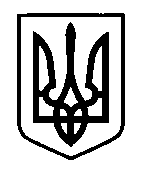 УКРАЇНАПрилуцька міська радаЧернігівська областьУправління освіти Про роботу класів з інклюзивною  формою навчання у 2014-2015 навчальному роціВідповідно до плану роботи управління освіти на засіданні колегії узагальнюється стан роботи класів з інклюзивною формою навчання у поточному навчальному році. Таких класів у нашому місті 4: 9 клас у гімназії №5, 5-й та 8-й класи у ЗОШ І-ІІІ ступенів №9 та 9-й клас у ЗОШ І-ІІІ №12. У цих класах навчалося 4 учні, 3 з яких звадами опорно-рухового апарату та один з затримкою психофізичного розвитку. Станом на 01.06.2015 року в загальноосвітніх навчальних закладах міста навчається 24 дітей, що потребують корекції розвитку. Це підтверджено відповідними довідками ОПМПК, отже охоплення учнів з особливими освітніми потребами  інклюзивною освітою складає 17%. В усіх класах з інклюзивною формою навчання працюють асистенти вчителя (по 0,5 ставки у кожному класі), виділено  13 годин для корекції розвитку учнів із 18 можливих. Не використані корекційно-розвиткові години через відсутність  у штатах навчальних закладів  спеціалістів з ЛФК та логопедів. Послуги таких фахівців учні отримують через у  міському центрі реабілітації дітей-інвалідів. Управління освіти, міський методичний центр спільно з директорами закладів освіти провели значну організаційно-методичну роботу щодо забезпечення діяльності класів з інклюзивною формою навчання. Дані матеріали узагальнені у методичному посібнику « З практики організації роботи класів з інклюзивною формою навчання у загальноосвітніх школах м. Прилуки», що був рекомендований науково-методичною радою ЧОІППО від 19.03.2015 року протокол № 1, до використання у навчальних закладах регіону. Укладачами даного посібника є Вікторія Кабанець, голова міської ПМПК та Ольга Колошко, головний спеціаліст управління освіти.  Цей посібник  було підготовлено  на виконання рішення колегії управління освіти від 19 червня 2014 року, протокол №6.Класи з інклюзивною формою навчання працюють відповідно до існуючої нормативно правової бази.  Досвід по організації роботи класів з інклюзивною формою навчання є позитивним, необхідно проводити роз’яснювальну роботу з батьками учнів, що потребують корекції розвитку, стосовно переваг навчання в інклюзивних класах перед індивідуальним навчанням і, відповідно, розширювати мережу таких класів, оскільки кількість дітей з вадами розвитку  зростає.Виходячи з вище викладеного,НАКАЗУЮ:Інформацію головного спеціаліста управління освіти Колошко О.П. про роботу класів з інклюзивною формою навчання  у 2014-2015 навчальному році взяти до відома.Директорам ЗНЗ:Вивчити та використовувати в роботі для організації навчання дітей з особливими освітніми потребами Лист Міністерства освіти і науки України від 05.06.2015 року № 1/9-280 «Про організацію навчально-виховного процесу для учнів з особливими освітніми потребами загальноосвітніх навчальних закладів у 2015-2016 навчальному році» Лист управління освіти і науки Чернігівської ОДА від 12.06.2015 року № 03-04/1749 «Про організацію індивідуального навчання учнів у 2015-2016 навчальному році».Постійно.Продовжити роботу в учнівських та педагогічних колективах  по створенню позитивного  відношення щодо учнів, що мають особливі навчальні потреби.Постійно.Продовжити роз’яснювальну роботу серед батьків учнів, що мають особливі освітні потреби стосовно переваг навчання в інклюзивних класах перед індивідуальним навчанням.Постійно.Міському методичному центрові управління освіти продовжити роботу по методичному та психологічному супроводі організації та функціонування класів з інклюзивною формою навчання.   Постійно.Контроль за виконанням наказу покласти на головного спеціаліста управління освіти Колошко О.П.Начальник управління освіти							С.М.ВОВК18 червня   2015 р.НАКАЗм. Прилуки№ 227  